Curriculum Guarantee-40 things to do before you leave Bradford Primary School!How many can you tick off the list?Use public transportLearn outdoors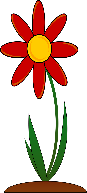 Know different types of birds and treesExperience yoga, meditation, mindfulnessLearn to swim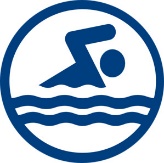 Learn to cook with basic skills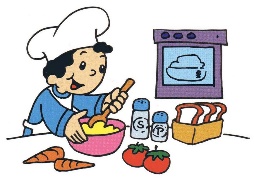 Understand money and financial managementHave a knowledge of local history and geographyKnow how to keep mentally healthy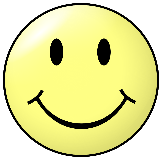 Know what democracy meansGo to the theatre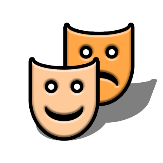 Experience dramaHave a basic first aid knowledge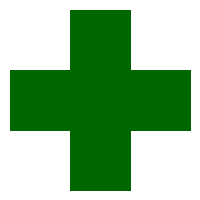 Build a denClimb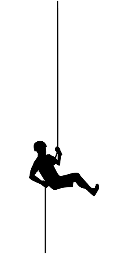 Do something that needs courage and determinationSee a tadpole or butterfly grow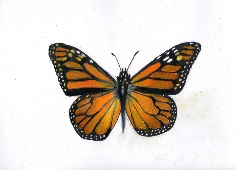 Go fossil huntingLearn to sew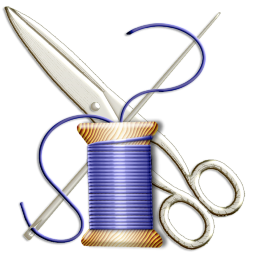 Develop a mechanism to make something workLearn about jobs/careers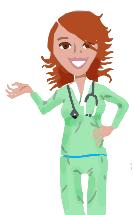 Play an instrumentPond dip and go rock pooling at the beach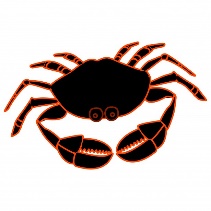 Dress upHave a picnic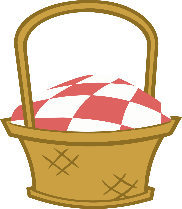 Roll down a hillLearn how to ride a bike safelyGo barefoot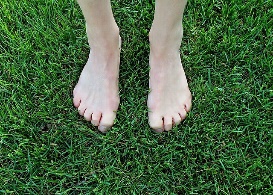 Find your way with a mapSend a letterGo on a scavenger/bug huntKnow how to play board games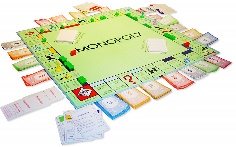 Use a magnifying glass/binocularsMake a daisy chainRead a classic book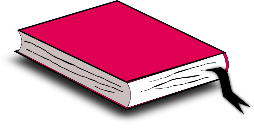 Talk to another generation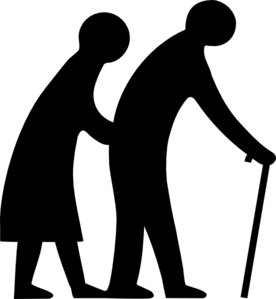 Visit a farmHave a conversation in a different language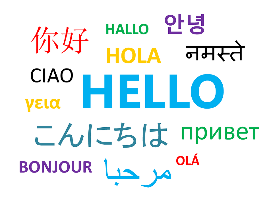 Make bug houses and bird boxesSing in a choir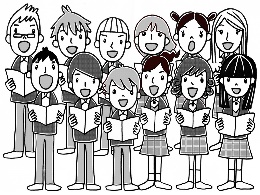 